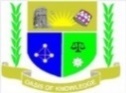 JARAMOGI OGINGA ODINGA UNIVERSITY OF SCIENCE & TECHNOLOGYSCHOOL OF HEALTH SCIENCESUNIVERSITY EXAMINATION RESULTSFIRST YEAR 2018/2019 ACADEMIC YEARPASS LISTThe following FIVE (5) candidates SATISFIED the School of Health Sciences Board of Examiners in the FIRST YEAR University examinations and are recommended to proceed to SECOND  YEAR of study.BACHELOR OF SCIENCE IN COMMUNITY HEALTH AND DEVELOPMENTApproved during the School of Health Sciences Board of Examiners meeting held on 27th June, 2019.Dean: __________________________________		Date: _____________________Chairman, Deans Committee ________________		Date: ______________________Chairman, Senate _________________________		Date: ______________________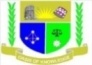 JARAMOGI OGINGA ODINGA UNIVERSITY OF SCIENCE & TECHNOLOGYSCHOOL OF HEALTH SCIENCESUNIVERSITY EXAMINATION RESULTSFIRST YEAR 2018/2019 ACADEMIC YEARRESIT LISTThe following THEE (3) candidates FAILED TO SATISFY the School of Health Sciences Board of Examiners in the FIRST YEAR University examinations and are RECOMENDED to RESIT the course(s) listed against their name when next offered.BACHELOR OF SCIENCE IN COMMUNITY HEALTH AND DEVELOPMENTApproved during the School of Health Sciences Board of Examiners meeting held on 27th June, 2019.Dean: __________________________________		Date: _____________________Chairman, Deans Committee ________________		Date: ______________________Chairman, Senate _________________________		Date: ______________________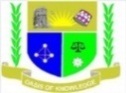 JARAMOGI OGINGA ODINGA UNIVERSITY OF SCIENCE & TECHNOLOGYSCHOOL OF HEALTH SCIENCESUNIVERSITY EXAMINATION RESULTSFIRST YEAR 2018/2019 ACADEMIC YEARPASS LISTThe following SEVEN (7) candidates SATISFIED the School of Health Sciences Board of Examiners in the YEAR ONE University examinations and are recommended to proceed to SECOND YEAR of study.BACHELOR OF SCIENCE IN PUBLIC HEALTHApproved during the School of Health Sciences Board of Examiners meeting held on 27th June, 2019.Dean: __________________________________		Date: _____________________Chairman, Deans Committee ________________		Date: ______________________Chairman, Senate _________________________		Date: ______________________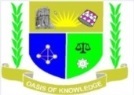 JARAMOGI OGINGA ODINGA UNIVERSITY OF SCIENCE & TECHNOLOGYSCHOOL OF HEALTH SCIENCESUNIVERSITY EXAMINATION RESULTSFIRST YEAR 2018/2019 ACADEMIC YEARRESIT LISTThe following FOUR (4) candidates FAILED TO SATISFY the School of Health Sciences Board of Examiners in the FIRST YEAR University examinations and are RECOMENDED to RESIT the course(s) listed against their name when next offeredBACHELOR OF SCIENCE IN PUBLIC HEALTHApproved during the School of Health Sciences Board of Examiners meeting held on 27th June, 2019.Dean: __________________________________		Date: _____________________Chairman, Deans Committee ________________		Date: ______________________Chairman, Senate _________________________		Date: ______________________JARAMOGI OGINGA ODINGA UNIVERSITY OF SCIENCE & TECHNOLOGYSCHOOL OF HEALTH SCIENCESUNIVERSITY EXAMINATION RESULTSFIRST YEAR 2018/2019 ACADEMIC YEARDEFERRED RESULT LISTThe following ONE (1) candidate from the school of Health Sciences as noted by the Board of Examiners in the FIRST YEAR University Examinations deferred studies due to financial (f) reasons in the courses listed against the name(s).BACHELOR OF SCIENCE IN PUBLIC HEALTH   S/NO	           REG. NO                                                     COURSE UNIT(S)                       Approved during the School of Health Sciences Board of Examiners meeting held on 27th June, 2019.Dean: __________________________________		Date: _____________________Chairman, Deans Committee ________________		Date: ______________________Chairman, Senate _________________________		Date: ______________________JARAMOGI OGINGA ODINGA UNIVERSITY OF SCIENCE & TECHNOLOGYSCHOOL OF HEALTH SCIENCESUNIVERSITY EXAMINATION RESULTSSECOND YEAR 2018/2019 ACADEMIC YEARPASS LISTThe following TWENTY EIGHT (28) candidates SATISFIED the School of Health Sciences Board of Examiners in the YEAR TWO University examinations and are recommended to proceed to THIRD YEAR of study.BACHELOR OF SCIENCE IN COMMUNITY HEALTH AND DEVELOPMENT1	H131/0766/2016S2	H131/1173/20173	H131/1278/20174	H131/1279/20175	H131/1281/20176	H131/1282/20177	H131/1283/20178	H131/1288/20179	H131/1289/201710	H131/1294/201711	H131/1297/201712	H131/1298/201713	H131/1299/201714	H131/1300/201715	H131/1301/201716	H131/1303/201717	H131/1306/201718	H131/1307/201719	H131/1310/201720	H131/1311/201721	H131/1312/201722	H131/1314/201723	H131/1315/201724	H131/1316/201725	H131/3020/201726	H131/3026/201727	H131/3131/201728	H131/3238/2017Approved during the School of Health Sciences Board of Examiners meeting held on 27th June, 2019.Dean: __________________________________		Date: _____________________Chairman, Deans Committee ________________		Date: ______________________Chairman, Senate _________________________		Date: ______________________JARAMOGI OGINGA ODINGA UNIVERSITY OF SCIENCE & TECHNOLOGYSCHOOL OF HEALTH SCIENCESUNIVERSITY EXAMINATION RESULTSSECOND YEAR 2018/2019 ACADEMIC YEARRESIT LISTThe following NINE (9) candidates FAILED TO SATISFY the School of Health Sciences Board of Examiners in the SECOND YEAR University examinations and are RECOMENDED to RESIT the course(s) listed against their name when next offeredBACHELOR OF SCIENCE IN COMMUNITY HEALTH AND DEVELOPMENTApproved during the School of Health Sciences Board of Examiners meeting held on 27th June, 2019.Dean: __________________________________		Date: _____________________Chairman, Deans Committee ________________		Date: ______________________Chairman, Senate _________________________		Date: ______________________JARAMOGI OGINGA ODINGA UNIVERSITY OF SCIENCE & TECHNOLOGYSCHOOL OF HEALTH SCIENCESUNIVERSITY EXAMINATION RESULTSSECOND YEAR 2018/2019 ACADEMIC YEARPASS LISTThe following NINETY FOUR (94) candidates SATISFIED the School of Health Sciences Board of Examiners in the YEAR TWO, University examinations and are recommended to proceed to THIRD YEAR of study.BACHELOR OF SCIENCE IN PUBLIC HEALTH Approved during the School of Health Sciences Board of Examiners meeting held on 27th June, 2019.Dean: __________________________________		Date: _____________________Chairman, Deans Committee ________________		Date: ______________________Chairman, Senate _________________________		Date: ______________________JARAMOGI OGINGA ODINGA UNIVERSITY OF SCIENCE & TECHNOLOGYSCHOOL OF HEALTH SCIENCESUNIVERSITY EXAMINATION RESULTSSECOND YEAR 2018/2019 ACADEMIC YEARRESIT LISTThe following FOURTEEN (14) candidates FAILED TO SATISFY the School of Health Sciences Board of Examiners in the SECOND YEAR University examinations and are RECOMENDED to RESIT the course(s) listed against their name when next offeredBACHELOR OF SCIENCE IN PUBLIC HEALTHApproved during the School of Health Sciences Board of Examiners meeting held on 27th June, 2019.Dean: __________________________________		Date: _____________________Chairman, Deans Committee ________________		Date: ______________________Chairman, Senate _________________________		Date: ____________________JARAMOGI OGINGA ODINGA UNIVERSITY OF SCIENCE & TECHNOLOGYSCHOOL OF HEALTH SCIENCESUNIVERSITY EXAMINATION RESULTSTHIRD YEAR 2018/2019 ACADEMIC YEARPASS LISTThe following FOURTY EIGHT (48) candidates SATISFIED the School of Health Sciences Board of Examiners in the THIRD YEAR University examinations and are RECOMENDED to proceed to FOURTH YEAR of study.BACHELOR OF SCIENCE IN COMMUNITY HEALTH AND DEVELOPMENTApproved during the School of Health Sciences Board of Examiners meeting held on 27th June, 2019.Dean: __________________________________		Date: _____________________Chairman, Deans Committee ________________		Date: _________________Chairman, Senate________________		            Date: ______________________JARAMOGI OGINGA ODINGA UNIVERSITY OF SCIENCE & TECHNOLOGYSCHOOL OF HEALTH SCIENCESUNIVERSITY EXAMINATION RESULTSTHIRD YEAR 2018/2019 ACADEMIC YEARRESIT LISTThe following TEN (10) candidates FAILED TO SATISFY the School of Health Sciences Board of Examiners in the THIRD YEAR University examinations and are RECOMENDED to RESIT the course(s) listed against their name when next offered.BACHELOR OF SCIENCE IN COMMUNITY HEALTH AND DEVELOPMENTApproved during the School of Health Sciences Board of Examiners meeting held on 27th June, 2019.Dean: __________________________________		Date: _____________________Chairman, Deans Committee ________________		Date: _________________Chairman, Senate________________		            Date: _____________________JARAMOGI OGINGA ODINGA UNIVERSITY OF SCIENCE & TECHNOLOGYSCHOOL OF HEALTH SCIENCESUNIVERSITY EXAMINATION RESULTSTHIRD YEAR 2017/2018 ACADEMIC YEARPASS LISTThe following EIGHTY ONE (81) candidates SATISFIED the School of Health Sciences Board of Examiners in the THIRD YEAR University examinations and are recommended to proceed to FOURTH YEAR of study.BACHELOR OF SCIENCE IN PUBLIC HEALTH Approved during the School of Health Sciences Board of Examiners meeting held on 27th June, 2019.Dean: __________________________________		Date: _____________________Chairman, Deans Committee ________________		Date: _________________Chairman, Senate________________		            Date: _____________________JARAMOGI OGINGA ODINGA UNIVERSITY OF SCIENCE & TECHNOLOGYSCHOOL OF HEALTH SCIENCESUNIVERSITY EXAMINATION RESULTSTHIRD YEAR 2018/2019 ACADEMIC YEARRESIT LISTThe following TEN (10) candidates FAILED TO SATISFY the School of Health Sciences Board of Examiners in the THIRD YEAR University examinations and are RECOMENDED to RESIT the course(s) listed against their name when next offered.BACHELOR OF SCIENCE IN PUBLIC HEALTHApproved during the School of Health Sciences Board of Examiners meeting held on 27th June, 2019.Dean: __________________________________		Date: _____________________Chairman, Deans Committee ________________		Date: _________________Chairman, Senate________________		            Date: _____________________JARAMOGI OGINGA ODINGA UNIVERSITY OF SCIENCE & TECHNOLOGYSCHOOL OF HEALTH SCIENCESUNIVERSITY EXAMINATION RESULTSFOUTH YEAR 2018/2019 ACADEMIC YEARPASS LISTThe following FOURTY SIX (46) candidates SATISFIED the School of Health Sciences Board of Examiners in the FOURTH YEAR University examinations. BACHELOR OF SCIENCE IN COMMUNITY HEALTH AND DEVELOPMENTApproved during the School of Health Sciences Board of Examiners meeting held on 27th June, 2019.Dean: __________________________________		Date: _____________________Chairman, Deans Committee ________________		Date: _________________Chairman, Senate________________		            Date: ______________________JARAMOGI OGINGA ODINGA UNIVERSITY OF SCIENCE & TECHNOLOGYSCHOOL OF HEALTH SCIENCESUNIVERSITY EXAMINATION RESULTSFOURTH YEAR 2018/2019 ACADEMIC YEARRESIT LISTThe following FIVE (5) candidates FAILED TO SATISFY the School of Health Sciences Board of Examiners in the FOURTH YEAR University examinations and are RECOMENDED to RESIT the course(s) listed against their name when next offered.BACHELOR OF SCIENCE IN COMMUNITY HEALTH AND DEVELOPMENTApproved during the School of Health Sciences Board of Examiners meeting held on 27th June, 2019.Dean: __________________________________		Date: _____________________Chairman, Deans Committee ________________		Date: _________________Chairman, Senate________________		            Date: ______________________JARAMOGI OGINGA ODINGA UNIVERSITY OF SCIENCE & TECHNOLOGYSCHOOL OF HEALTH SCIENCESUNIVERSITY EXAMINATION RESULTSFOURTH YEAR  2018/2019 ACADEMIC YEARDEFERRED RESULT LISTThe following TWO (2) candidates from the school of Health Sciences as noted by the Board of Examiners in the FOURTH YEAR University Examinations deferred studies due to financial (f) reasons in the courses listed against the name(s).                      S/NO            REG. NO                                       COURSE UNIT(S)                       Approved during the School of Health Sciences Board of Examiners meeting held on 27th June, 2019.Dean: __________________________________		Date: _____________________Chairman, Deans Committee ________________		Date: _________________Chairman, Senate________________		            Date: _____________________JARAMOGI OGINGA ODINGA UNIVERSITY OF SCIENCE & TECHNOLOGYSCHOOL OF HEALTH SCIENCESUNIVERSITY EXAMINATION RESULTSFOURTH YEAR 2018/2019 ACADEMIC YEARPASS LISTThe following EIGHTY EIGHT (88) candidates SATISFIED the School of Health Sciences Board of Examiners in the YEAR FOUR, University examinations. BACHELOR OF SCIENCE IN PUBLIC HEALTH Approved during the School of Health Sciences Board of Examiners meeting held on 27th June, 2019.Dean: __________________________________		Date: _____________________Chairman, Deans Committee ________________		Date: _________________Chairman, Senate________________		            Date: ______________________JARAMOGI OGINGA ODINGA UNIVERSITY OF SCIENCE & TECHNOLOGYSCHOOL OF HEALTH SCIENCESUNIVERSITY EXAMINATION RESULTSFOURTH YEAR 2018/2019 ACADEMIC YEARRESIT LISTThe following TWENTY FOUR (24) candidates FAILED TO SATISFY the School of Health Sciences Board of Examiners in the FOURTH YEAR University examinations and are RECOMENDED to RESIT the course(s) listed against their name when next offered.BACHELOR OF SCIENCE IN PUBLIC HEALTHApproved during the School of Health Sciences Board of Examiners meeting held on 27th June, 2019.Dean:_________________________	_________		Date: _____________________Chairman, Deans Committee ________________		Date: _________________Chairman, Senate________________		            Date: ______________________S/NOS/NOREG. NO11H131/3234/2018H131/3234/2018H131/3234/201822H131/0260/2018H131/0260/2018H131/0260/201833H131/3216/2018H131/3216/2018H131/3216/201844H131/3174/2018H131/3174/2018H131/3174/201855H131/1302/2017H131/1302/2017H131/1302/2017S/NOS/NOREG. NOREG. NOREG. NOCOURSE UNIT(S)COURSE UNIT(S)COURSE UNIT(S)1111H131/1313/2017ZDS 3121:Development StudiesZDS 3121:Development StudiesZDS 3121:Development StudiesZDS 3121:Development StudiesZDS 3121:Development Studies2222H131/0207/2018SCH 3113: Applied ChemistrySCH 3113: Applied ChemistrySCH 3113: Applied ChemistrySCH 3113: Applied ChemistrySCH 3113: Applied Chemistry3333H131/3184/2018SCH 3113: Applied ChemistrySCH 3113: Applied ChemistrySCH 3113: Applied ChemistrySCH 3113: Applied ChemistrySCH 3113: Applied ChemistryZDS 3121:Development StudiesZDS 3121:Development StudiesZDS 3121:Development StudiesZDS 3121:Development StudiesZDS 3121:Development StudiesS/NOS/NOREG. NO.      REG. NO.      11H132/0531/2018H132/0531/201822H132/0532/2018H132/0532/201833H132/0533/2018H132/0533/201844H132/0534/2018H132/0534/201855H132/0861/2018H132/0861/201866H132/0939/2018H132/0939/201877H132/1694/2017H132/1694/2017S/NOS/NOREG. NO.REG. NO.REG. NO.COURSE UNIT(S)COURSE UNIT(S)COURSE UNIT(S)111H132/0940/2018H132/0940/2018H132/0940/2018SCH 3113: Applied ChemistrySCH 3113: Applied ChemistrySCH 3113: Applied Chemistry222H132/3141/2018H132/3141/2018H132/3141/2018HPD 3121: Physics for Environmental HealthHPD 3121: Physics for Environmental HealthHPD 3121: Physics for Environmental HealthHCD 3121:Medical PhysiologyHCD 3121:Medical PhysiologyHCD 3121:Medical Physiology333H132/1652/2017H132/1652/2017H132/1652/2017HPD 3121: Physics for Environmental HealthHPD 3121: Physics for Environmental HealthHPD 3121: Physics for Environmental HealthHPD 3125:Environmental Health ParasitologyHPD 3125:Environmental Health ParasitologyHPD 3125:Environmental Health ParasitologyHPD 3125:Environmental Health Parasitology444H132/0016/2016SH132/0016/2016SH132/0016/2016SHCD 3112:HIV/AIDSHCD 3112:HIV/AIDSHCD 3112:HIV/AIDS1H132/3142/2018HCD 3121Medical PhysiologyHPD 3126Lab Methods for Environmental HealthLab Methods for Environmental HealthLab Methods for Environmental HealthLab Methods for Environmental HealthZDS 3121Development StudiesSMA 3121Mathematics IIHPD 3122Medical Anthropology and SociologyMedical Anthropology and SociologySCS 3124Information Technology and SocietyInformation Technology and SocietyHPD 3125Environmental Health ParasitologyEnvironmental Health ParasitologyEnvironmental Health ParasitologyZPH 3127Social Ethics and IntegrityHPD 3123Nutrition and HealthHPD 3124Ecology of HealthS/NOREG. NO.      S/NOS/NO          REG. NO.          REG. NO.          REG. NO.         COURSE UNIT(S)         COURSE UNIT(S)         COURSE UNIT(S)         COURSE UNIT(S)1111H131/1285/2017H131/1285/2017H131/1285/2017HCD 3224Community Based HealthcareCommunity Based HealthcareCommunity Based HealthcareCommunity Based HealthcareCommunity Based HealthcareCommunity Based HealthcareCommunity Based HealthcareCommunity Based HealthcareCommunity Based Healthcare2222H131/1286/2017H131/1286/2017H131/1286/2017HCD 3222Introduction to VirologyIntroduction to VirologyIntroduction to VirologyIntroduction to VirologyIntroduction to VirologyHCD 3224Community Based HealthcareCommunity Based HealthcareCommunity Based HealthcareCommunity Based HealthcareCommunity Based HealthcareCommunity Based HealthcareCommunity Based HealthcareCommunity Based HealthcareCommunity Based Healthcare3333H131/1290/2017H131/1290/2017H131/1290/2017HCD 3211Critical Thinking and Scientific WritingCritical Thinking and Scientific WritingCritical Thinking and Scientific WritingCritical Thinking and Scientific WritingCritical Thinking and Scientific WritingCritical Thinking and Scientific WritingCritical Thinking and Scientific WritingCritical Thinking and Scientific WritingCritical Thinking and Scientific WritingCritical Thinking and Scientific WritingCritical Thinking and Scientific WritingPSP 3214Geographical Information SystemGeographical Information SystemGeographical Information SystemGeographical Information SystemGeographical Information SystemGeographical Information SystemGeographical Information SystemGeographical Information SystemGeographical Information SystemGeographical Information SystemHCD 3224Community Based HealthcareCommunity Based HealthcareCommunity Based HealthcareCommunity Based HealthcareCommunity Based HealthcareCommunity Based HealthcareCommunity Based HealthcareCommunity Based HealthcareCommunity Based Healthcare4444H131/1292/2017H131/1292/2017H131/1292/2017PSP 3214Geographical Information SystemGeographical Information SystemGeographical Information SystemGeographical Information SystemGeographical Information SystemGeographical Information SystemGeographical Information SystemGeographical Information SystemGeographical Information SystemGeographical Information System5555H131/1295/2017H131/1295/2017H131/1295/2017PSP 3214Geographical Information SystemGeographical Information SystemGeographical Information SystemGeographical Information SystemGeographical Information SystemGeographical Information SystemGeographical Information SystemGeographical Information SystemGeographical Information SystemGeographical Information SystemHCD 3224Community Based HealthcareCommunity Based HealthcareCommunity Based HealthcareCommunity Based Healthcare6666H131/1304/2017H131/1304/2017H131/1304/2017HCD 3211Critical Thinking and Scientific WritingCritical Thinking and Scientific WritingCritical Thinking and Scientific WritingCritical Thinking and Scientific WritingCritical Thinking and Scientific WritingCritical Thinking and Scientific WritingCritical Thinking and Scientific WritingCritical Thinking and Scientific WritingCritical Thinking and Scientific WritingCritical Thinking and Scientific WritingCritical Thinking and Scientific WritingPSP 3214Geographical Information SystemGeographical Information SystemGeographical Information SystemGeographical Information SystemGeographical Information SystemGeographical Information SystemGeographical Information SystemGeographical Information SystemGeographical Information SystemGeographical Information System7777H131/1305/2017H131/1305/2017H131/1305/2017HCD 3211Critical Thinking and Scientific WritingCritical Thinking and Scientific WritingCritical Thinking and Scientific WritingCritical Thinking and Scientific WritingCritical Thinking and Scientific WritingCritical Thinking and Scientific WritingCritical Thinking and Scientific WritingCritical Thinking and Scientific WritingCritical Thinking and Scientific WritingCritical Thinking and Scientific WritingCritical Thinking and Scientific WritingPSP 3214Geographical Information SystemGeographical Information SystemGeographical Information SystemGeographical Information SystemGeographical Information SystemGeographical Information SystemGeographical Information SystemGeographical Information SystemGeographical Information SystemGeographical Information System8888H131/3122/2017H131/3122/2017H131/3122/2017SBI 3326Biostatistics 1Biostatistics 1Biostatistics 1Biostatistics 1HCD 3224Community Based HealthcareCommunity Based HealthcareCommunity Based HealthcareCommunity Based HealthcareCommunity Based HealthcareCommunity Based HealthcareCommunity Based HealthcareCommunity Based HealthcareCommunity Based Healthcare9999H131/3260/2017H131/3260/2017H131/3260/2017HCD 3222Introduction to VirologyIntroduction to VirologyIntroduction to VirologyIntroduction to VirologyIntroduction to VirologyS/NO     REG. NO.S/NO     REG. NO.S/NOS/NOREG. NO.REG. NO.COURSE UNIT(S)COURSE UNIT(S)1H132/1605/2017H132/1605/2017HCD 3222HCD 3222Introduction to VirologyIntroduction to Virology2H132/1628/2017H132/1628/2017HPD 3212HPD 3212Anatomy and Physiology of Food AnimalsAnatomy and Physiology of Food AnimalsAnatomy and Physiology of Food AnimalsAnatomy and Physiology of Food AnimalsAnatomy and Physiology of Food AnimalsAnatomy and Physiology of Food AnimalsAnatomy and Physiology of Food Animals3H132/1639/2017H132/1639/2017HPD 3212HPD 3212Anatomy and Physiology of Food AnimalsAnatomy and Physiology of Food AnimalsAnatomy and Physiology of Food AnimalsAnatomy and Physiology of Food AnimalsAnatomy and Physiology of Food AnimalsAnatomy and Physiology of Food AnimalsAnatomy and Physiology of Food Animals4H132/1640/2017H132/1640/2017HCD 3211HCD 3211Critical Thinking and Scientific Writing Critical Thinking and Scientific Writing Critical Thinking and Scientific Writing Critical Thinking and Scientific Writing Critical Thinking and Scientific Writing Critical Thinking and Scientific Writing Critical Thinking and Scientific Writing HPD 3126HPD 3126Lab Methods for Environmental HealthLab Methods for Environmental HealthHCD 3222HCD 3222Introduction to VirologyIntroduction to Virology5H132/1641/2017H132/1641/2017HPD 3126HPD 3126Lab Methods for Environmental HealthLab Methods for Environmental Health6H132/1650/2017H132/1650/2017HPD 3214HPD 3214Food Science and TechnologyFood Science and TechnologyFood Science and TechnologyHCD 3222HCD 3222Introduction to VirologyIntroduction to Virology7H132/1667/2017H132/1667/2017HPD 3214HPD 3214Food Science and TechnologyFood Science and TechnologyFood Science and Technology8H132/1677/2017H132/1677/2017HCD 3211HCD 3211Critical Thinking and Scientific Writing Critical Thinking and Scientific Writing Critical Thinking and Scientific Writing Critical Thinking and Scientific Writing Critical Thinking and Scientific Writing Critical Thinking and Scientific Writing Critical Thinking and Scientific Writing 9H132/1678/2017H132/1678/2017HCD 3211HCD 3211Critical Thinking and Scientific Writing Critical Thinking and Scientific Writing Critical Thinking and Scientific Writing Critical Thinking and Scientific Writing Critical Thinking and Scientific Writing Critical Thinking and Scientific Writing Critical Thinking and Scientific Writing 10H132/1679/2017HCD 3216Occupational Health and SafetyOccupational Health and SafetyOccupational Health and Safety11H132/1685/2017HPD 3212Anatomy and Physiology of Food AnimalsAnatomy and Physiology of Food AnimalsAnatomy and Physiology of Food AnimalsAnatomy and Physiology of Food AnimalsAnatomy and Physiology of Food Animals12H132/1691/2017HPD 3212Anatomy and Physiology of Food AnimalsAnatomy and Physiology of Food AnimalsAnatomy and Physiology of Food AnimalsAnatomy and Physiology of Food AnimalsAnatomy and Physiology of Food Animals13H132/1699/2017HPD 3212Anatomy and Physiology of Food AnimalsAnatomy and Physiology of Food AnimalsAnatomy and Physiology of Food AnimalsAnatomy and Physiology of Food AnimalsAnatomy and Physiology of Food AnimalsHPD 3123Nutrition and Health14H132/3732/2016HCD 3211Critical Thinking and Scientific Writing Critical Thinking and Scientific Writing Critical Thinking and Scientific Writing Critical Thinking and Scientific Writing Critical Thinking and Scientific Writing     S/NO    S/NO         REG. NO11H131/0198/2016SH131/0198/2016SH131/0198/2016S22H131/0364/2016SH131/0364/2016SH131/0364/2016S33H131/0400/2016SH131/0400/2016SH131/0400/2016S44H131/0681/2016SH131/0681/2016SH131/0681/2016S55H131/0683/2016SH131/0683/2016SH131/0683/2016S66H131/0685/2016SH131/0685/2016SH131/0685/2016S77H131/0686/2016SH131/0686/2016SH131/0686/2016S88H131/0688/2016SH131/0688/2016SH131/0688/2016S99H131/0689/2016SH131/0689/2016SH131/0689/2016S1010H131/0691/2016SH131/0691/2016SH131/0691/2016S1111H131/0693/2016SH131/0693/2016SH131/0693/2016S1212H131/0694/2016SH131/0694/2016SH131/0694/2016S1313H131/0699/2016SH131/0699/2016SH131/0699/2016S1414H131/0701/2016SH131/0701/2016SH131/0701/2016S1515H131/0702/2016SH131/0702/2016SH131/0702/2016S1616H131/0704/2016SH131/0704/2016SH131/0704/2016S1717H131/0706/2016SH131/0706/2016SH131/0706/2016S1818H131/0709/2016SH131/0709/2016SH131/0709/2016S1919H131/0710/2016SH131/0710/2016SH131/0710/2016S2020H131/0711/2016SH131/0711/2016SH131/0711/2016S2121H131/0712/2016SH131/0712/2016SH131/0712/2016S2222H131/0714/2016SH131/0714/2016SH131/0714/2016S2323H131/0719/2016SH131/0719/2016SH131/0719/2016S2424H131/0720/2016SH131/0720/2016SH131/0720/2016S2525H131/0721/2016SH131/0721/2016SH131/0721/2016S2626H131/0723/2016SH131/0723/2016SH131/0723/2016S2727H131/0725/2016SH131/0725/2016SH131/0725/2016S2828H131/0727/2016SH131/0727/2016SH131/0727/2016S2929H131/0733/2016SH131/0733/2016SH131/0733/2016S3030H131/0737/2016SH131/0737/2016SH131/0737/2016S3131H131/0738/2016SH131/0738/2016SH131/0738/2016S3232H131/0746/2016SH131/0746/2016SH131/0746/2016S3333H131/0748/2016SH131/0748/2016SH131/0748/2016S3434H131/0749/2016SH131/0749/2016SH131/0749/2016S3535H131/0752/2016SH131/0752/2016SH131/0752/2016S3636H131/0759/2016SH131/0759/2016SH131/0759/2016S3737H131/0760/2016SH131/0760/2016SH131/0760/2016S3838H131/0764/2016SH131/0764/2016SH131/0764/2016S3939H131/0767/2016SH131/0767/2016SH131/0767/2016S4040H131/0769/2016SH131/0769/2016SH131/0769/2016S4141H131/0772/2016SH131/0772/2016SH131/0772/2016S4242H131/0775/2016SH131/0775/2016SH131/0775/2016S4343H131/1054/2016H131/1054/2016H131/1054/20164444H131/3211/2016H131/3211/2016H131/3211/20164545H131/3293/2016H131/3293/2016H131/3293/20164646H131/3334/2016SH131/3334/2016SH131/3334/2016S4747H131/3344/2016H131/3344/2016H131/3344/20164848H131/3404/2016SH131/3404/2016SH131/3404/2016SS/NOREG. NOREG. NO     COURSE UNIT(S)     COURSE UNIT(S)111H131/0700/2016SH131/0700/2016SBEP 3315: EntrepreneurshipBEP 3315: Entrepreneurship222H131/0708/2016SH131/0708/2016SBEP 3315: EntrepreneurshipBEP 3315: Entrepreneurship333H131/0717/2016SH131/0717/2016SBEP 3315: EntrepreneurshipBEP 3315: Entrepreneurship444H131/0726/2016SH131/0726/2016SPSP 3314:Spatial Data Analysis In PlanningPSP 3314:Spatial Data Analysis In PlanningBEP 3315: EntrepreneurshipBEP 3315: EntrepreneurshipSBI 3415: Biostatistics IISBI 3415: Biostatistics II555H131/0729/2016SH131/0729/2016SBEP 3315: EntrepreneurshipBEP 3315: EntrepreneurshipHCD 3327: Community PartnershipHCD 3327: Community Partnership666H131/2174/2016SH131/2174/2016SSBI 3326: Biostatistics ISBI 3326: Biostatistics I PSP 3314: Spatial Data Analysis In Planning PSP 3314: Spatial Data Analysis In Planning777H131/3457/2016SH131/3457/2016SHCD 3314:Drug and Substance AbuseHCD 3314:Drug and Substance AbuseHCD 3223: Disease Surveillance HCD 3223: Disease Surveillance and Outbreak Investigationand Outbreak InvestigationSBI 3415: Biostatistics IISBI 3415: Biostatistics II888H131/0682/2016SH131/0682/2016SSBI 3326: Biostatistics ISBI 3326: Biostatistics I999H131/2161/2016SH131/2161/2016SHCD 3223: Disease Surveillance HCD 3223: Disease Surveillance and Outbreak Investigationand Outbreak Investigation101010H131/1247/2016SH131/1247/2016SHPD 3324:Community Water Supply &HPD 3324:Community Water Supply & Quality Control Quality ControlS/NO     REG. NOS/NO     REG. NO        S/NO       REG. NO        S/NO       REG. NO           COURSE UNIT(S)           COURSE UNIT(S)COURSE UNIT(S)COURSE UNIT(S)S/NO       REG. NOS/NOREG. NOREG. NOCOURSE UNIT(S)COURSE UNIT(S)111H131/1403/2016H131/1403/2016SBI 3415:Biostatistics IISBI 3415:Biostatistics II222H131/1407/2016H131/1407/2016SBI 3415:Biostatistics IISBI 3415:Biostatistics IIHCD 3426:Disaster Preparedness and ManagementHCD 3426:Disaster Preparedness and Management333H131/1424/2016H131/1424/2016SBI 3415:Biostatistics IISBI 3415:Biostatistics II444H131/1443/2016H131/1443/2016HCD 3426:Disaster Preparedness and ManagementHCD 3426:Disaster Preparedness and Management555H131/1484/2016H131/1484/2016HCD 3422:Health Economics and FinancingHCD 3422:Health Economics and FinancingS/NO              REG. NO.S/NO              REG. NO.S/NO             REG. NO              COURSE UNIT(S)S/NO             REG. NO              COURSE UNIT(S)NAMENAMENAMECOURSE UNIT(S)